 			Mathematics Faculty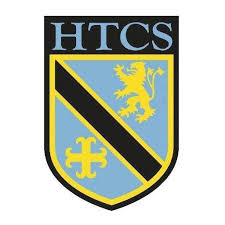 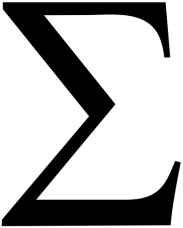 Year 9 Spring Term 2 – Sigma Scheme Unit 7 Overview - AnglesTopicKey IdeasProgressProgressProgressTopicKey IdeasRAGAnglesI can calculate interior and exterior angles of regular polygons.AnglesI can read, draw and calculate bearings.AnglesI understand the conditions of congruency.AnglesI can use Pythagoras’ theorem to find the hypotenuse or a shorter side of a right-angled triangle.AnglesI can find a missing length or angle of a right-angled triangle using trigonometric ratios.AnglesI can identify when to use Pythagoras’ theorem or trigonometry.LessonLearning FocusAssessmentKey Words1Calculating interior angles of a regular polygon (CM clip 32)Formative assessment strategies e.g. MWBs, whole class questioning, Diagnostic Questions, SLOP time with self-assessment, Live Marking etc.Assessment is also supported with our use of ILOs, set through Century Learning and Corbettmaths.Finally, units are assessed through skills checks and half termly assessments, as part of our Assessment Calendar in Mathematics.angle, degrees, regular, interior, polygon, edges, vertices2Calculating exterior angles of a regular polygon (CM clip 32)Formative assessment strategies e.g. MWBs, whole class questioning, Diagnostic Questions, SLOP time with self-assessment, Live Marking etc.Assessment is also supported with our use of ILOs, set through Century Learning and Corbettmaths.Finally, units are assessed through skills checks and half termly assessments, as part of our Assessment Calendar in Mathematics.angle, degrees, regular, exterior, polygon, edges, vertices3Reading, drawing and calculating bearings (CM clips 26 & 27)Formative assessment strategies e.g. MWBs, whole class questioning, Diagnostic Questions, SLOP time with self-assessment, Live Marking etc.Assessment is also supported with our use of ILOs, set through Century Learning and Corbettmaths.Finally, units are assessed through skills checks and half termly assessments, as part of our Assessment Calendar in Mathematics.protractor, measure, bearing, three-figure, clockwise, north, angle4Understanding the conditions of congruency (CM clip 67)Formative assessment strategies e.g. MWBs, whole class questioning, Diagnostic Questions, SLOP time with self-assessment, Live Marking etc.Assessment is also supported with our use of ILOs, set through Century Learning and Corbettmaths.Finally, units are assessed through skills checks and half termly assessments, as part of our Assessment Calendar in Mathematics.angle, side, hypotenuse, condition, congruent, identical5Using Pythagoras’ theorem to find the hypotenuse or a shorter side of a right-angled triangle (CM clip 257)Formative assessment strategies e.g. MWBs, whole class questioning, Diagnostic Questions, SLOP time with self-assessment, Live Marking etc.Assessment is also supported with our use of ILOs, set through Century Learning and Corbettmaths.Finally, units are assessed through skills checks and half termly assessments, as part of our Assessment Calendar in Mathematics.triangle, right angle, hypotenuse, Pythagoras’ theorem, sum, square, square root6Finding a missing length of a right-angled triangle using trigonometric ratios (CM clip 330)Formative assessment strategies e.g. MWBs, whole class questioning, Diagnostic Questions, SLOP time with self-assessment, Live Marking etc.Assessment is also supported with our use of ILOs, set through Century Learning and Corbettmaths.Finally, units are assessed through skills checks and half termly assessments, as part of our Assessment Calendar in Mathematics.trigonometry, sin, cos, tan, hypotenuse, adjacent, opposite7Finding a missing angle of a right-angled triangle using trigonometric ratios (CM clip 331)Formative assessment strategies e.g. MWBs, whole class questioning, Diagnostic Questions, SLOP time with self-assessment, Live Marking etc.Assessment is also supported with our use of ILOs, set through Century Learning and Corbettmaths.Finally, units are assessed through skills checks and half termly assessments, as part of our Assessment Calendar in Mathematics.trigonometry, sin, cos, tan, hypotenuse, adjacent, opposite, inverse8Identifying when to use Pythagoras’ theorem or trigonometry and solve mixed problems. (CM clips 257, 330 & 331)Formative assessment strategies e.g. MWBs, whole class questioning, Diagnostic Questions, SLOP time with self-assessment, Live Marking etc.Assessment is also supported with our use of ILOs, set through Century Learning and Corbettmaths.Finally, units are assessed through skills checks and half termly assessments, as part of our Assessment Calendar in Mathematics.trigonometry, sin, cos, tan, hypotenuse, adjacent, opposite, inverse, Pythagoras’ theorem, sum, square